РЕШЕНИЕВ соответствии с Решением Городской Думы Петропавловск-Камчатского городского округа от 31.10.2013 № 145-нд «О наградах и почетных званиях Петропавловск-Камчатского городского округа» Городская Дума Петропавловск-Камчатского городского округаРЕШИЛА:1. Наградить Почетными грамотами Городской Думы Петропавловск-Камчатского городского округа за значительный вклад в развитие образования на территории Петропавловск-Камчатского городского округа в результате добросовестного труда и высокого уровня профессионализма следующих работников краевого государственного общеобразовательного бюджетного учреждения «Средняя школа № 2»: Бобылеву Анастасию Алексеевну – подсобного рабочего;Елисееву Евгению Леонидовну – уборщика служебных помещений;Корней Нину Кадыровну – уборщика служебных помещений;Кравченко Ольгу Степановну – шеф-повара;Лебедеву Любовь Владимировну – уборщика служебных помещений;Уваровскую Валентину Сергеевну – уборщика служебных помещений.2. Разместить настоящее решение на официальном сайте Городской Думы Петропавловск-Камчатского городского округа в информационно-
телекоммуникационной сети «Интернет».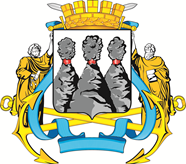 ГОРОДСКАЯ ДУМАПЕТРОПАВЛОВСК-КАМЧАТСКОГО ГОРОДСКОГО ОКРУГАот 05.10.2022 № 25-р1-я сессияг.Петропавловск-КамчатскийО награждении Почетными грамотами Городской Думы Петропавловск-Камчатского городского округа работников краевого государственного общеобразовательного бюджетного учреждения «Средняя школа № 2» Председатель Городской Думы Петропавловск-Камчатского городского округа А.С. Лиманов